Материалдля стенда «Антинарко»Лица, занимающиеся незаконным оборотом наркотических средств, психотропных веществ, их прекурсоров, а также новых потенциально опасных психоактивных веществ, привлекаются к административной ответственности (предусмотрена Кодексом Российской Федерации об административных правонарушениях) либо к уголовной ответственности (предусмотрена Уголовным кодексом РФ).К административной ответственности привлекают с 16 лет. Если несовершеннолетний совершил административное правонарушение, но ему не исполнилось 16 лет, к административной ответственности привлекаются его родители либо законные представители (опекуны, попечители).Чаще всего сотрудники полиции составляют административные протоколы за правонарушения в сфере незаконного оборота наркотиков, предусмотренные статьями 6.8, 6.9 и ч,2 ст. 20.20 КоАП РФ.Статья	6.8	КоАП	РФ предусматривает	административнуюответственность за незаконные приобретение, хранение, перевозку, изготовление наркотических средств (в малых количествах).Статья	6.9	КоАП	РФ предусматривает	административнуюответственность за потребление наркотических средств, психотропных веществ без назначения врача, а также новых потенциально опасных психоактивных веществ.Часть	2	статьи	20.20 КоАП РФ	предусматриваетадминистративную ответственность за потребление наркотических средств и психотропных веществ без назначения врача, а также новых потенциально опасных психоактивных веществ в общественных местах.Наказание по указанным статьям предусмотрено в виде штрафа в размере от 4 до 5 тысяч рублей либо административного ареста до 15 суток.Следует отметить, что статья 6.9 и часть 2 статьи 20.20 КоАП РФ предусматривают административную ответственность за отказ от прохождения медицинского освидетельствования на состояние опьянения гражданином, в отношении которого имеются достаточные основания полагать, что он потребил наркотические средства или психотропные вещества без назначения врача либо новые потенциально опасные психоактивные вещества.Приобретению и хранению наркотических средств способствует противоправное нанесение на стены многоквартирных жилых домов и иные строения наружной рекламы Интернет-сайтов в виде надписей, предлагающие приобретение наркотиков либо совершение иных действий в сфере незаконного оборота наркотиков.За данное правонарушение предусмотрена административная ответственность по статье 6.13 КоАП РФ за пропаганду либо незаконную рекламу наркотических средств, психотропных веществ, а также новых потенциально опасных психоактивных веществ.Наказание по этой статье предусмотрены в виде штрафа кате для граждан (от 4 до 5 тысяч рублей), так и для должностных лиц, предпринимателей (от 40 до 50 тысяч рублей) и юридических лиц (от 800 тысяч до 1 миллиона рублей).К уголовной ответственности за преступления в сфере незаконного оборота наркотиков привлекают с 16 лет, кроме преступления, предусмотренного статьей 229 УК РФ (хищение либо вымогательство наркотических средств), за которое к уголовной ответственности привлекают с 14 лет.Статья 228 УК РФ Незаконные приобретение, хранение, перевозка, изготовление, переработка наркотических средств, психотропных веществ или их аналогов, а также незаконные приобретение, хранение, перевозка растений, содержащих наркотические средства или психотропные вещества, либо их частей, содержащих наркотические средства или психотропные вещества -санкция - штраф до 40 тысяч рублей, обязательные работы, исправительные работы либо лишение свободы до 15 лет.Статья 228.1 УК РФ Незаконные производство, сбыт или пересылка наркотических средств, психотропных веществ или их аналогов, а также незаконные сбыт или пересылка растений, содержащих наркотические средства или психотропные вещества, либо их частей, содержащих наркотические средства или психотропные вещества -санкция - от 4 лет до пожизненного лишения свободы со штрафом до 1 миллиона рублей.Необходимо знать, что сбытом наркотических средств считаются любые способы их возмездной или безвозмездной передачи другим лицам (продажа, дарение, обмен, уплата долга, дача взаймы и т.д.), а также иные способы распространения, например, путем введения инъекций наркотиков.При этом ответственность за сбыт незаконный наркотиковнаступает независимо от их размера. То есть, даже если сбываются наркотики в небольших размерах, речь идет об уголовной, а не об административной ответственности.Статья 230 УК РФ Склонение к потреблению наркотических средств, психотропных веществ или их аналогов - санкция — лишение свободы от 3 до 15 лет.Под «склонением» понимается возбуждение у другого лица желания потребить наркотик не только путём предложения, дачи совета, просьбы, уговора, обмана, но и путём высказываний, восхваляющих ощущения, вызываемые введением наркотика в организм.Данное преступление считается оконченным с момента совершения указанных действий.Статья 231 УК РФ Незаконное культивирование растений, содержащих наркотические средства или психотропные вещества либо их прекурсорысанкция - штраф до 300 тысяч рублей либо лишение свободы до 8 лет.Статья 232 УК РФ Организация либо содержание притонов или систематическое предоставление помещений для потребления наркотических средств, психотропных веществ или их аналогов санкция - лишение свободы до 7 лет.Статья 234.1 УК РФ Незаконный оборот новых потенциально опасных психоактивных веществсанкция - штраф до 30 тысяч рублей либо лишение свободы до 8 лет.Новые потенциально опасные психоактивные вещества - это вещества синтетического или естественного происхождения, включенные в Реестр новых потенциально опасных психоактивных веществ, оборот которых в Российской Федерации запрещен.Подготовлено УНКГУ МВД России по Краснодарскому краюI	^	«Аптечная наркомания»1	Информация для родителейWj	В современном мире постоянно появляются новыеУ а	риски, способные повлиять на сохранение жизни и здоровья, /	людей. В настоящее время получает распространение такое1Ш--	^ явление, как «аптечная наркомания». Она представляет собойпрямую угрозу для всего общества, а наиболее уязвимой категорией становятся подростки и молодежь.«Аптечные наркотики» - общеупотребимое название лекарственных препаратов, которые можно купить в аптеке, часто даже без рецепта, и которые используются потребителями в немедицинских целях для достижения состояния опьянения, сходного с наркотическим. Эти препараты могут в определенных дозах вызывать привыкание и формирование зависимости.Признаки употребления аптечных наркотиковS беспричинное изменение настроения 1 S нарушение координации движений S раздражительность и агрессия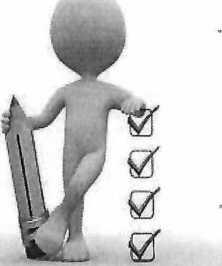 * S возможны панические атаки/'	^ рассеянное внимание] S невнятная речьS повышенное потоотделение S расширенные (либо суженные) зрачки S изменение пульса, артериального давления и температурыПоследствия употребления аптечных наркотиковКраткосрочные^ спад настроения (вплоть до депрессии)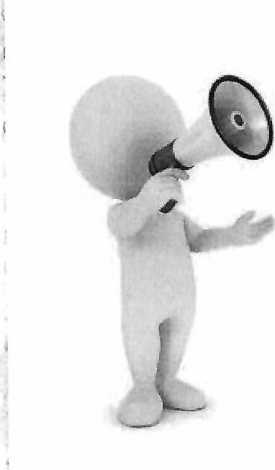 S тошнота, рвота S головная боль S судороги, потеря сознания S остановка дыхания S нарушения сердечного ритма ДолгосрочныеS ухудшение внимания, памяти и мышления S депрессия и мысли о самоубийстве формирование зависимости S желудочно-кишечное кровотечение S острая почечная недостаточность S токсическое поражение печени S ухудшение или полная утрата зрения ^ паралич конечностей Будьте бдительны! Берегите своих детей!Если пришла беда...Что нужно помнить родителям?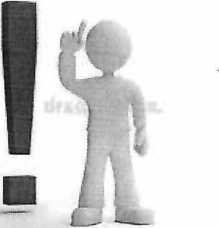 Недоступность лекарственных препаратов длядетей, независимо от возраста ребенка!Собственный родительский пример ответственного отношения к своему здоровью, недопущение бесконтрольного употребления лекарств и самолечения, обращение к врачу в случае заболевания.Наличие родительского контроля в виде сетевых фильтров, родительских программ слежения и.т.д. при пользовании ребенком компьютером, посещении социальных сетей и приложений.Умеренная бдительность и настороженность родителей по отношению к любым изменениям в поведении подростка (агрессия, изменение сна, аппетита, смена окружения, внезапный интерес к домашней аптечке,. обнаружение у ребенка облаток от медикаментов, таблеток, шприцев и т.д.)При появлении признаков отравления лекарственными препаратами срочно вызвать скорую помощь!До приезда врачей ничего не трогать, не выбрасывать коробки из-под . лекарств, блистеры, пузырьки - это поможет врачам быстрее определитьпроблему и найти антидот.Куда обращаться за консультацией и помощью?Только своевременно оказанная медицинская помощь на ранних стадиях начала употребления психоактивных веществ поможет предотвратить развитие более серьезных и опасных последствий, таких как тяжелая зависимость, переход на нелегальные и смертельно опасные наркотики, передозировки и отравления наркотиками, психозы, а порой и летальный исход.От того, насколько своевременно будут приняты действенные меры, зависит успех преодоления этой проблемы.Если в вашей семье случился факт употребления наркотических или психотропных веществ, без промедления обращайтесь за квалифицированной помощью к специалисту - врачу психиатру-наркологу.ГБУЗ «Наркологический диспансер» министерства здравоохранения Краснодарского края Диспансерно-поликлиническое отделение № 2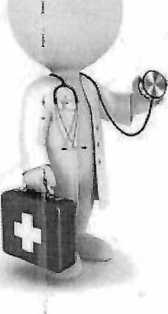 г. Краснодар, ул. Евдокии Бершанской, д. 17 телефон: 8 (861) 266-34-90, 8 (861) 266-74-60Единый консультативный телефон: 8 (861) 245-45-02www.narco23.niА также Вы можете обратиться
в наркологический кабинет медицинской организации
по Вашему месту жительстваОсторожно - наркотики!Памятка для родителейОкружающий нас мир прекрасен и разнообразен. Он предоставляет огромный выбор возможностей для личностного и профессионального роста. Но в то же время современный мир полон сомнительных соблазнов и реальных опасностей, одними из которых являются наркотики. Родительский долг - уберечь и сохранить жизни наших детей! Для того, чтобы справиться с этой непростой задачей и противостоять возникающим угрозам, важно и нужно знать о причинах и ранних признаках наркотизации несовершеннолетних.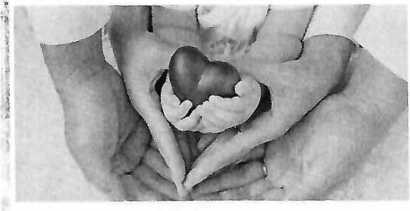 Основные причины потребления наркотических, психотропных или одурманивающих веществодна из основных причин - любопытство;желание казаться более взрослым, неверные, искаженные представления о «взрослости»;один из способов обратить на себя внимание родителей, близких >] людей;серьезные внутренние психологические конфликты, проблемысоциализации, низкая самооценка;бунтарство как форма протеста против общепринятых норм и правил;отсутствие занятости, неорганизованность досуга подростка.Признаки употребления наркотиковВнешние признаки:S бледность, или, наоборот,покраснение лица, кожных покровов S замедленная или ускоренная речь S	потеря аппетитаS нарушение координации движений S	покраснение глаз, «мутный» взглядS	расширенные или суженные зрачкиS	похудение, общее истощениеS	хронический кашельу\Щ,Многие родители боятся огласки и «закрывают глаза» на первый факты употребления наркотиков или других одурманивающих веществ своими детьми - это одна из самых распространенных ошибок родителей.Даже одна проба может привести к отрицательным последствиям для здоровья человека. Например, вызвать психоз или привести к крайне тяжелому отравлению, развитию болезней печени, сердца или почек. Зачастую люди не понимают, что всего одна проба наркотика может привести к летальному исходу.Что делать, если возникли подозрения?Удержитесь от проявления первых негативных эмоций - не ругайте, не угрожайте, не наказывайте Вашего ребенка, не применяйте к нему физическую силу, это может оттолкнуть ребенка. Но и не откладывайте решение этой проблемы!Не стоит впадать в панику, как Вы знаете, паника - не лучший помощник! Помните, данная ситуация поправима, если вы отнесетесь к ней спокойно и обдуманно.® Не теряйте времени на нравоучительные беседы. Лучше поддержите Подростка, покажите ему, что проявляете внимание и заботу. Поговорите доверительно с ребенком, убедите его, что Вы действуете в его интересах, дайте ему понять, что Вы его любите и искренне хотите помочь.Обсудите эту ситуацию с другими членами семьи и выработайте единую позицию.Не пытайтесь бороться в одиночку и не допускайте самолечения.В случае, если состояние подростка может быть расценено как тяжелое состояние опьянения от употребления алкоголя, наркотиков или других Одурманивающих веществ, немедленно вызвать скорую медицинскую помощь!Если вы предполагаете, что ребенок употребляет алкоголь или наркотики, без Промедления обращайтесь за квалифицированной помощью к специалисту - врачу психиатру-наркологу.Куда обращаться за консультацией и помощью? ПОМНИТЕ!!! Только своевременно оказанная медицинская помощь на ранних стадиях начала употребления психоактивных веществ поможетпредотвратить развитие серьезных и опасных последствий. От того, насколько своевременно будут приняты действенные меры, зависит успех преодоления этой проблемы.§ГБУЗ «Наркологический диспансер»
министерства здравоохранения Краснодарского края
Диспансерно-поликлиническое отделение № 2г. Краснодар, ул. Евдокии Бершанской, д. 17 телефон: 8 (861) 266-34-90, 8 (861) 266-74-60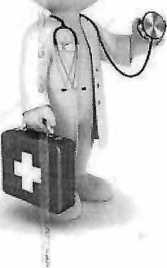 Единый консультативный телефон: 8 (861) 245-45-02www.narco23.ruА также Вы можете обратиться в наркологический кабинет медицинской организации по Вашему месту жительства